Recreation Club 2019 Employment ApplicationAvailability (more availability will give you hiring priority)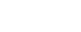 Date available to start:    Date I return to school:Will you be available after this date to work part time?    Yes   No  Known times you will be NOT be available (family vacations, etc.) Please be as detailed as possible.1.2.3.Are you involved in a regular sport/activity that will affect your availability?    Yes No If yes, please detail dates/times affected.Certifications – attach a copy of any certifications – must be provided before hiringAre you aware of anything that would disqualify or prevent you from completing the responsibilities of the position for which you are applying? (i.e. health issues, criminal conviction, drug or alcohol addiction).    Yes No If yes, then please explain: 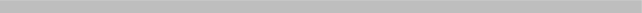 Employment Record: Starting with your most recent job – include month and year.Unrelated experience (such as babysitting, volunteer work) can be included.Company Name /Job Title:Supervisor’s Name/Phone: Duties:Employed From ________ to _________   Hourly wage _______ Reason for leaving:Company Name /Job Title:  Supervisor’s Name/Phone: Duties:Employed From ________ to _________   Hourly wage _______ Reason for leaving:                         References:                         Name    Phone    Relationship    Years Known1. 2.  3.      (Additional Experience can be documented on the following page and attached)In case of emergency please notify:Name______________________  Phone____________________  Email__________________________I certify that I have given true, accurate and complete information on this form to the best of my knowledge. I authorize Heritage Hills Recreation Club to contact any of my previous employers, as well as any listed references to verify the facts and information I have furnished. I understand that false information or failure to disclose relevant information may be grounds for rejection of my application or for my dismissal if I am employed.Applicant’s Signature                                                                             Date                              Remember to attach a copy of your certifications!Additional Experience: OptionalCompany Name /Job Title:Supervisor’s Name/Phone: Duties:Employed From ________ to _________   Hourly wage _______ Reason for leaving:Company Name /Job Title:Supervisor’s Name/Phone: Duties:Employed From ________ to _________   Hourly wage _______ Reason for leaving:
Company Name /Job Title:Supervisor’s Name/Phone: Duties:Employed From ________ to _________   Hourly wage _______ Reason for leaving:  Last Name                     First  First  DOB  Address  Address  Address  Zip  City                                         Cell #              Cell #              Email        School attending                                           School attending                                             Emergency Name/Phone Number        Emergency Name/Phone Number       Next year I will be a:    FR  SO JR SR  College      Other: ___________  Next year I will be a:    FR  SO JR SR  College      Other: ___________  Next year I will be a:    FR  SO JR SR  College      Other: ___________  Next year I will be a:    FR  SO JR SR  College      Other: ___________  Position Applied For:   Lifeguard    Swim Coach     Snack Bar Attendant     Position Applied For:   Lifeguard    Swim Coach     Snack Bar Attendant     Position Applied For:   Lifeguard    Swim Coach     Snack Bar Attendant     Position Applied For:   Lifeguard    Swim Coach     Snack Bar Attendant   Flexibility is required for timely scheduling and other than the times listed   below, Flexibility is required for timely scheduling and other than the times listed   below, Flexibility is required for timely scheduling and other than the times listed   below, Flexibility is required for timely scheduling and other than the times listed   below, Can you be flexible with your work hours?  Yes No Can you be flexible with your work hours?  Yes No Can you be flexible with your work hours?  Yes No Can you be flexible with your work hours?  Yes No    Are you CPR certified?    Yes   No      Expiration Date:   Are you Lifeguarding certified?    Yes  No      Expiration Date:   Are you CPO certified?    Yes  No      Expiration Date:   Are you LGI certified?    Yes   No      Expiration Date:                  